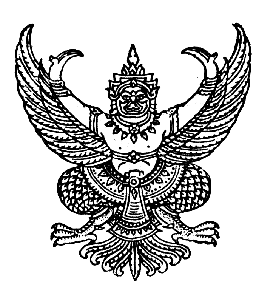 คำสั่งองค์การบริหารส่วนตำบลกุดชุมแสงที่   486 /๒๕๖๒เรื่อง  แต่งตั้งผู้ปฏิบัติราชการแทนผู้อำนวยการกองสวัสดิการสังคม***********************************เพื่อให้การบริหารงานขององค์การบริหารส่วนตำบลกุดชุมแสงเป็นไปด้วยความเรียบร้อย             และมีประสิทธิภาพ สามารถสนองนโยบายรัฐบาลและนโยบายของผู้บริหาร ตลอดจนสามารถดำเนินการตามภารกิจ ตามอำนาจหน้าที่ได้อย่างถูกต้อง มีประสิทธิภาพและเป็นไปเพื่อประโยชน์ของประชาชนและประโยชน์ทางราชการอาศัยอำนาจตามพระราชบัญญัติบริหารงานบุคคลส่วนท้องถิ่น พ.ศ. ๒๕๔๒ มาตรา ๒๙ และประกาศคณะกรรมการพนักงานส่วนจังหวัดชัยภูมิ เรื่อง หลักเกณฑ์และเงื่อนไขเกี่ยวกับการบริหารงานบุคคลขององค์การบริหารส่วนตำบล ข้อ ๒๔๕ ลงวันที่ ๒๔ ตุลาคม ๒๕๔๕ จึงแต่งตั้งให้ สิบโทธนาวุฒิ  ขวัญมา ตำแหน่ง นักพัฒนาชุมชน เลขที่ตำแหน่ง ๑๐-๓-๑๑-๓๘๐๑-๐๐๑ ปฏิบัติราชการแทนผู้อำนวยการกองสวัสดิการสังคม   ดังนี้งานสวัสดิการและพัฒนาชุมชนงานสังคมสงเคราะห์งานส่งเสริมอาชีพและพัฒนาสตรี- เฉพาะในเรื่องต่อไปนี้ เมื่อเสนอผ่านนักพัฒนาชุมชนแล้ว ให้นำเสนอต่อผู้อำนวยการกองสวัสดิการสังคม ตามขั้นตอนทุกเรื่อง		- เรื่องที่เกี่ยวกับนโยบายที่นายก อบต.หรือรองนายก อบต.สั่งการโดยเฉพาะ		- เรื่องที่เกี่ยวกับระเบียบ ข้อบังคับ กฎหมาย ให้ถือปฏิบัติ		- ในกรณีเรื่องเร่งด่วน ซึ่งต้องปฏิบัติงานตามระเบียบงานสารบรรณของเรื่องที่มิได้มอบหมายให้ปฏิบัติราชการแทน หรือรักษาราชการแทนผู้อำนวยการกองสวัสดิการสั่ง ถ้าได้ดำเนินการในระหว่างที่ผู้อำนวยการกองสวัสดิการสังคมไม่มาปฏิบัติราชการ หรือ ไม่สามารถปฏิบัติราชการได้ ให้นำเสนอผู้อำนวยการกองสวัสดิการสังคมอีกครั้งเมื่อกลับมาปฏิบัติหน้าที่ตามปกติ	ทั้งนี้  ตั้งแต่บัดนี้  เป็นต้นไป 	สั่ง  ณ   วันที่    15   เดือน  ตุลาคม  พ.ศ. ๒๕๖๑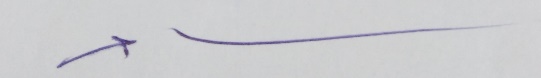                          (ลงชื่อ) 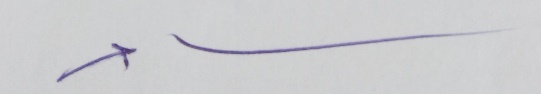 		(นายสุรัตน์   จันทราศรี)นายกองค์การบริหารส่วนตำบลกุดชุมแสง คำสั่งองค์การบริหารส่วนตำบลกุดชุมแสง   ที่  ๔๘๗ /๒๕๖๒เรื่อง  แต่งตั้งผู้ปฏิบัติราชการแทนผู้อำนวยการกองช่าง***********************************เพื่อให้การบริหารงานขององค์การบริหารส่วนตำบลกุดชุมแสงเป็นไปด้วยความเรียบร้อย             และมีประสิทธิภาพ สามารถสนองนโยบายรัฐบาลและนโยบายของผู้บริหาร ตลอดจนสามารถดำเนินการตามภารกิจ ตามอำนาจหน้าที่ได้อย่างถูกต้อง มีประสิทธิภาพและเป็นไปเพื่อประโยชน์ของประชาชนและประโยชน์ทางราชการอาศัยอำนาจตามพระราชบัญญัติบริหารงานบุคคลส่วนท้องถิ่น พ.ศ. ๒๕๔๒ มาตรา ๒๙ และประกาศคณะกรรมการพนักงานส่วนจังหวัดชัยภูมิ เรื่อง หลักเกณฑ์และเงื่อนไขเกี่ยวกับการบริหารงานบุคคลขององค์การบริหารส่วนตำบล ข้อ ๒๔๕ ลงวันที่ ๒๔ ตุลาคม ๒๕๔๕ จึงแต่งตั้งให้ นายกันทรากร  นามโพธิ์ ตำแหน่ง นายช่างโยธา  เลขที่ตำแหน่ง ๑๐-๓-๐๕-4701-๐๐๑ ปฏิบัติราชการแทนผู้อำนวยการกองช่าง ดังนี้๑. งานสำรวจออกแบบ๒. งานประมาณราคา๓. งานกำหนดราคากลาง- เฉพาะในเรื่องต่อไปนี้ เมื่อเสนอผ่านหัวหน้าฝ่ายก่อสร้างแล้ว ให้นำเสนอต่อผู้อำนวยการกองช่าง ตามขั้นตอนทุกเรื่อง		- เรื่องเกี่ยวกับการขออนุมัติจัดทำโครงการต่างๆ		- เรื่องที่เกี่ยวกับนโยบายที่นายก อบต.หรือรองนายก อบต.สั่งการโดยเฉพาะ		- เรื่องที่เกี่ยวกับระเบียบ ข้อบังคับ กฎหมาย ให้ถือปฏิบัติ		- ในกรณีเรื่องเร่งด่วน ซึ่งต้องปฏิบัติงานตามระเบียบงานสารบรรณของเรื่องที่มิได้มอบหมายให้ปฏิบัติราชการแทน หรือรักษาราชการแทนผู้อำนวยการกองช่าง ถ้าได้ดำเนินการในระหว่างที่ผู้อำนวยการกองช่างไม่มาปฏิบัติราชการ หรือ ไม่สามารถปฏิบัติราชการได้ ให้นำเสนอผู้อำนวยการกองช่างอีกครั้งเมื่อกลับมาปฏิบัติหน้าที่ตามปกติ	ทั้งนี้  ตั้งแต่บัดนี้  เป็นต้นไป 	สั่ง  ณ   วันที่   15  เดือน  ตุลาคม  พ.ศ. ๒๕๖๒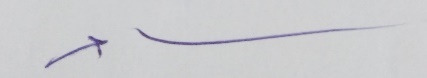 (ลงชื่อ) 		(นายสุรัตน์   จันทราศรี)นายกองค์การบริหารส่วนตำบลกุดชุมแสง คำสั่งองค์การบริหารส่วนตำบลกุดชุมแสง ที่    488  /๒๕๖๒เรื่อง  แต่งตั้งผู้ปฏิบัติราชการแทนผู้อำนวยการกองคลัง***********************************เพื่อให้การบริหารงานขององค์การบริหารส่วนตำบลกุดชุมแสงเป็นไปด้วยความเรียบร้อย             และมีประสิทธิภาพ สามารถสนองนโยบายรัฐบาลและนโยบายของผู้บริหาร ตลอดจนสามารถดำเนินการตามภารกิจ ตามอำนาจหน้าที่ได้อย่างถูกต้อง มีประสิทธิภาพและเป็นไปเพื่อประโยชน์ของประชาชนและประโยชน์ทางราชการอาศัยอำนาจตามพระราชบัญญัติบริหารงานบุคคลส่วนท้องถิ่น พ.ศ. ๒๕๔๒ มาตรา ๒๙ และประกาศคณะกรรมการพนักงานส่วนจังหวัดชัยภูมิ เรื่อง หลักเกณฑ์และเงื่อนไขเกี่ยวกับการบริหารงานบุคคลขององค์การบริหารส่วนตำบล ข้อ ๒๔๕ ลงวันที่ ๒๔ ตุลาคม ๒๕๔๕ จึงแต่งตั้งให้ นางณฐพน  สายทอง ตำแหน่ง นักวิชาการเงินและบัญชี เลขที่ตำแหน่ง ๑๐-๓-๐๔-๓๒๐๑-๐๐๑ปฏิบัติราชการแทนผู้อำนวยการกองคลัง ดังนี้๑. งานการเงิน๒. งานบัญชี๓. งานทะเบียนทรัพย์สินและพัสดุ๔. งานจัดเก็บและพัฒนารายได้- เฉพาะในเรื่องต่อไปนี้ เมื่อเสนอผ่านนักวิชาการเงินและบัญชีแล้ว ให้นำเสนอต่อผู้อำนวยการกองคลัง ตามขั้นตอนทุกเรื่อง		- เรื่องที่เกี่ยวกับนโยบายที่นายก อบต.หรือรองนายก อบต.สั่งการโดยเฉพาะ		- เรื่องที่เกี่ยวกับระเบียบ ข้อบังคับ กฎหมาย ให้ถือปฏิบัติ		- ในกรณีเรื่องเร่งด่วน ซึ่งต้องปฏิบัติงานตามระเบียบงานสารบรรณของเรื่องที่มิได้มอบหมายให้ปฏิบัติราชการแทน หรือรักษาราชการแทนผู้อำนวยการกองคลัง ถ้าได้ดำเนินการในระหว่างที่ผู้อำนวยการกองคลังไม่มาปฏิบัติราชการ หรือ ไม่สามารถปฏิบัติราชการได้ ให้นำเสนอผู้อำนวยการกองคลังอีกครั้งเมื่อกลับมาปฏิบัติหน้าที่ตามปกติ	ทั้งนี้  ตั้งแต่บัดนี้  เป็นต้นไป 	สั่ง  ณ   วันที่   15  เดือน  ตุลาคม  พ.ศ. ๒๕๖๒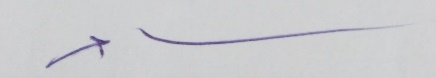 (ลงชื่อ) 		(นายสุรัตน์   จันทราศรี)นายกองค์การบริหารส่วนตำบลกุดชุมแสง คำสั่งองค์การบริหารส่วนตำบลกุดชุมแสง ที่  489 /๒๕๖๒เรื่อง  แต่งตั้งผู้ปฏิบัติราชการแทนผู้อำนวยการกองการศึกษา ศาสนาและวัฒนธรรม***********************************เพื่อให้การบริหารงานขององค์การบริหารส่วนตำบลกุดชุมแสงเป็นไปด้วยความเรียบร้อย             และมีประสิทธิภาพ สามารถสนองนโยบายรัฐบาลและนโยบายของผู้บริหาร ตลอดจนสามารถดำเนินการตามภารกิจ ตามอำนาจหน้าที่ได้อย่างถูกต้อง มีประสิทธิภาพและเป็นไปเพื่อประโยชน์ของประชาชนและประโยชน์ทางราชการอาศัยอำนาจตามพระราชบัญญัติบริหารงานบุคคลส่วนท้องถิ่น พ.ศ. ๒๕๔๒ มาตรา ๒๙ และประกาศคณะกรรมการพนักงานส่วนจังหวัดชัยภูมิ เรื่อง หลักเกณฑ์และเงื่อนไขเกี่ยวกับการบริหารงานบุคคลขององค์การบริหารส่วนตำบล ข้อ ๒๔๕ ลงวันที่ ๒๔ ตุลาคม ๒๕๔๕ จึงแต่งตั้งให้ นางภานรินทร์  พูนภูเขียว ตำแหน่ง นักวิชาการศึกษา เลขที่ตำแหน่ง ๑๐-๓-๐๘-๓๘๐๓-๐๐๑ปฏิบัติราชการแทนผู้อำนวยการกองการศึกษา ศาสนาและวัฒนธรรมดังนี้๑. งานบริหารงานศึกษา๒. งานส่งเสริมการศึกษา ศาสนาและวัฒนธรรม- เฉพาะในเรื่องต่อไปนี้ เมื่อเสนอผ่านนักวิชาการเงินและบัญชีแล้ว ให้นำเสนอต่อผู้อำนวยการกองการศึกษา ศาสนาและวัฒนธรรม ตามขั้นตอนทุกเรื่อง		- เรื่องที่เกี่ยวกับนโยบายที่นายก อบต.หรือรองนายก อบต.สั่งการโดยเฉพาะ		- เรื่องที่เกี่ยวกับระเบียบ ข้อบังคับ กฎหมาย ให้ถือปฏิบัติ		- ในกรณีเรื่องเร่งด่วน ซึ่งต้องปฏิบัติงานตามระเบียบงานสารบรรณของเรื่องที่มิได้มอบหมายให้ปฏิบัติราชการแทน หรือรักษาราชการแทนผู้อำนวยการการศึกษา ศาสนาและวัฒนธรรม ถ้าได้ดำเนินการในระหว่างที่ผู้อำนวยการการศึกษา ศาสนาและวัฒนธรรม ไม่มาปฏิบัติราชการ หรือ ไม่สามารถปฏิบัติราชการได้ ให้นำเสนอผู้อำนวยการกองการศึกษา ศาสนาและวัฒนธรรมอีกครั้งเมื่อกลับมาปฏิบัติหน้าที่ตามปกติ	ทั้งนี้  ตั้งแต่บัดนี้  เป็นต้นไป 	สั่ง  ณ   วันที่   ๑๕   เดือนตุลาคม  พ.ศ. ๒๕๖๒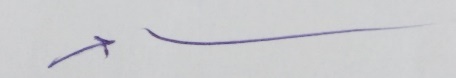 (ลงชื่อ) 		(นายสุรัตน์   จันทราศรี)นายกองค์การบริหารส่วนตำบลกุดชุมแสง 